３－２．小学校期の記録　　　　　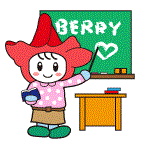 小学校期に通った場所の記録（学校名）小学校期に通った場所の記録（部活や学習塾など）　可能な範囲で記載してください。小学校期における様子や出来事記入日　　　　　年　　　月　　　日（　　歳）記入者[　　　　　　]　可能な範囲で記載してください。相談・福祉サービスの記録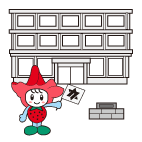 利用した療育・相談・福祉サービスがあれば可能な範囲で記載してください。支援の記録や教育支援計画、検査結果等を入れましょう。時期施設名（学校名）関わった先生（担任等）備考年　　月　～　　年　　月学校年　　　組年　　月　～　　年　　月学校年　　　組年　　月　～　　年　　月学校年　　　組年　　月　～　　年　　月学校年　　　組年　　月　～　　年　　月学校年　　　組年　　月　～　　年　　月学校年　　　組年　　月　～　　年　　月学校年　　　組年　　月　～　　年　　月学校年　　　組時期施設（部活）名関わった先生備考年　　月　～　　年　　月年　　月　～　　年　　月年　　月　～　　年　　月年　　月　～　　年　　月年　　月　～　　年　　月年　　月　～　　年　　月年　　月　～　　年　　月年　月　日年齢子どもの印象に残る出来事・様子・記しておきたい思い出など期間（年齢）機関名相談の理由・きっかけ・記録（施設における様子、出来事）など記入日　年　　月（　　歳）～　年　　月（　　歳）年　　月　　日　年　　月（　　歳）～　年　　月（　　歳）年　　月　　日　年　　月（　　歳）～　年　　月（　　歳）年　　月　　日　年　　月（　　歳）～　年　　月（　　歳）年　　月　　日　年　　月（　　歳）～　年　　月（　　歳）年　　月　　日